【 郵 送 】〒108-0023 港芝浦郵便局留「2020年度 20歳未満飲酒防止教育“学校コンクール”」事務局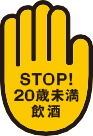 【メール】camp@brewers.or.jp2aaak019年度 20歳未満飲酒防止教育“学校コンクール”sパンフレット内に『2020年度 20歳未満飲酒防止教育“学校コンクール”』審査基準が掲載されています。ご確認の上以下ご記載ください。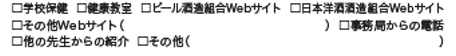 学校名代表者名(学校長名)担当者名（先生名）担当科目所在地（学校住所）	都  道	市 郡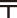 府  県	区	都  道	市 郡府  県	区	都  道	市 郡府  県	区所在地（学校住所）電話番号全生徒数 	名1 今回の取組みを行ったきっかけや理由をお書きください。2 具体的な取組み内容（特に工夫、注力したポイントなど）と成果をお書きください。3 取組みにおいて学校以外で地域や家庭などと連携された点があれば、お書きください。4 今後の20歳未満飲酒防止教育に向けた予定があれば、お書きください。